Publicado en Barcelona el 29/09/2023 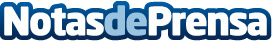 OnGoing Digital y Monster Digital unen fuerzas consolidándose como líderes en el marketing de performance en BarcelonaUna unión que forma parte del plan de crecimiento y ampliación de servicios, ofreciendo así más valor a sus clientes
Datos de contacto:Marta Sánchez BusomOnGoing Digital633 475 358Nota de prensa publicada en: https://www.notasdeprensa.es/ongoing-digital-y-monster-digital-unen-fuerzas Categorias: Nacional Franquicias Marketing Cataluña http://www.notasdeprensa.es